Objectifs de la formationCette formation vise à compléter la formation initiale acquise dans le cadre du parcours Licence.Initier les étudiants à la recherche dans les domaines de la Biochimie et de ses applications  (Santé et utilisation industrielle des microorganismes). Permettre une formation pluridisciplinaire dans l'analyse protéomique (Électrophorèse bidimensionnelle, traitement d'image, Micro-séquençage, Spectrométrie de masse, RMN, Bioinformatique)  tant sur le plan théorique que pratique.أهداف مسار التكوين- يهدف هذا التدريب إلى استكمال التدريب الأولي الذي تم الحصول عليه كجزء من دورة الترخيص.- تعريف الطلاب بالبحوث في مجالات الكيمياء الحيوية وتطبيقاتها (الصحة والاستخدام الصناعي للكائنات الحية الدقيقة) .-السماح للتدريب متعدد التخصصات في التحليل البر وتيني (الهجرة الكهربائية ثنائية الأبعاد ، ومعالجة الصور ، التسلسل الجزئي ، الطيف الكتلي ، الرنين المغناطيسي النووي ، المعلوماتية الحيوية) على حد سواء من الناحية النظرية والعملية.Profils et compétences visés Professeur des écoles, enseignements de biologie au secondaire et à l’Université.Technicien supérieur/ingénieur de Laboratoire (clinique, alimentaire, pharmaceutique,…..).Chercheur dans le secteur privé ou public. المهارات المستهدفة- مدرس في المدارس ، تدريس البيولوجيا في المرحلة الثانوية وفي الجامعة.-تقني سامي / مهندس مختبر (عيادة ، تغدية ، صيدلية ، إلخ) .-باحث في القطاع الخاص أو العام.Métiers et domaines visés/ insertion professionnelleCette formation permettra aux étudiants diplômés de poursuivre leurs études supérieures en Doctorat  ou dans d’autres domaines (médical, pharmaceutique, agroalimentaire,…). Initiation à la création de petites entreprises.المهن والميادين المستهدفة / الإدماج المهنيسيتيح هذا التدريب لطلاب الدراسات العليا متابعة دراساتهم العليا في الدكتوراه أو غيرها من المجالات (الطبية ، الصيدلانية ،الأغذية الزراعية،..). البدء في إنشاء الأعمال التجارية الصغيرة.الجمهورية الجزائرية الديمقراطية الشعبيةRépublique Algérienne Démocratique et Populaireوزارة التعليم العالي والبحث العلميMinistère de l’Enseignement Supérieur et de la Recherche Scientifique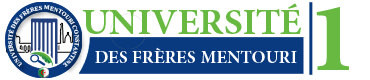 كلية علوم الطبيعة والحياةFaculté des Sciences de la Nature et de la Vieقسم الكيمياء الحيوية و البيولوجيا الخلوية و الجزيئية.Département de Biochimie et Biologie Cellulaire et Moléculaire ماسترمھني - أكاديمي «بيوكيمياء »Master Professionnel/Académique« Biochimie »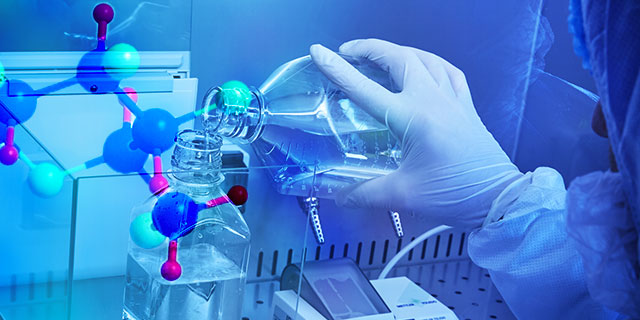 Semestre 1 Semestre 2Semestre 3Semestre 4Ce semestre du M2 comporte un stage pratique de 4 à 6 mois. L’équipe pédagogique assure le suivi des stages. Les étudiants rédigent un mémoire de Master qui fait l’objet d’une soutenance devant un jury. Partenaires et lieux de stageLaboratoire de Biochimie et BCM, Université des Frères Mentouri Constantine.CHU de Constantine, Hôpital Militaire de Constantine, Clinique Rénale de Daksi.Centre de Biotechnologie (CRBT).Unité d’Enseignement 14-16 sem.CoeffCréditsUEF1 : Biochimie Bioénergétique 112h3048 Matière 1 : Bioénergétique 67h3024Matière2 : Biochimie métabolique 45h24UEF2 :   Nutrition et Pharmacologie90h610Matière 1 : Nutrition humaine et pathologies45h35Matière 2 : Pharmacologie moléculaire 45h35UE M1 O/P): Méthodes d’études des protéines105h59Matière 1 : Techniques d’Analyses classiques   des protéines 4535Matiére2 : Biostatistique60h24UE Découverte22h3012Matière 1 : Anglais Scientifique (Analyse d’Articles scientifiques)4512UE Transversales22h3011Matière 2: Communication (TIC)22h3011Unité d’Enseignement1h30VHSCoeffCréditsUnité d’Enseignement1h3014-16 SemCoeffCréditsUEF3 (O/P) : Analyse Protéomique et nutrition150h610Matière 1 : Analyse Protéomique45h35Matière 2 :Statut Nutritionnel et Pathologies45h35UEF4 (O/P) : Expression génique et thérapie                            nutritionnelle112h3048Matière 1: Thérapeutiques nutritionnelles67h3024Matière 2 : Régulation des gènes 45h24UE M2 (O/P) : Méthodologie Outils d’analyses105h59Matière 1 : Méthodes Statistiques en   Biologie 6024Matiére 2 :: Bioinformatique et    Protéomique    4535UE Découverte45h12Matière 1 : Anglais Scientifique45h12UE Transversales22h3011UET : Législation22h3011Unité d’EnseignementVHSCoeffCréditsUnité d’Enseignement14-16 semCoeffCréditsUEF4 (O/P) : Biotechnologie et Thérapie nutritionnelle202h301018 Matière 1  Biotechnologies 190h47Matière 2 : Biotechnologie 245h36UE M 3 (O/P) : Méthodologie 105h59Matière1 : Hygiène et sécurité des                            aliments60h35Matière 1: Initiation à la recherche                            documentaire45h24UE Découverte45h12Anglais Scientifique45h12UE Transversales22h3011UET : Entrepreneurial22h3011